Istituto Tecnico Economico Statale “Alfonso Gallo”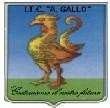 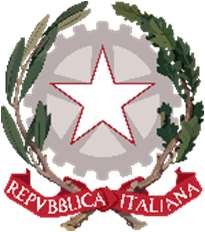 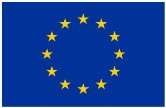 Indirizzi: Amministrazione, finanza e marketing – TurismoVia dell’Archeologia, 91 – 81031 Aversa (Ce) Tel.: 081 813 15 58; 081 502 96 85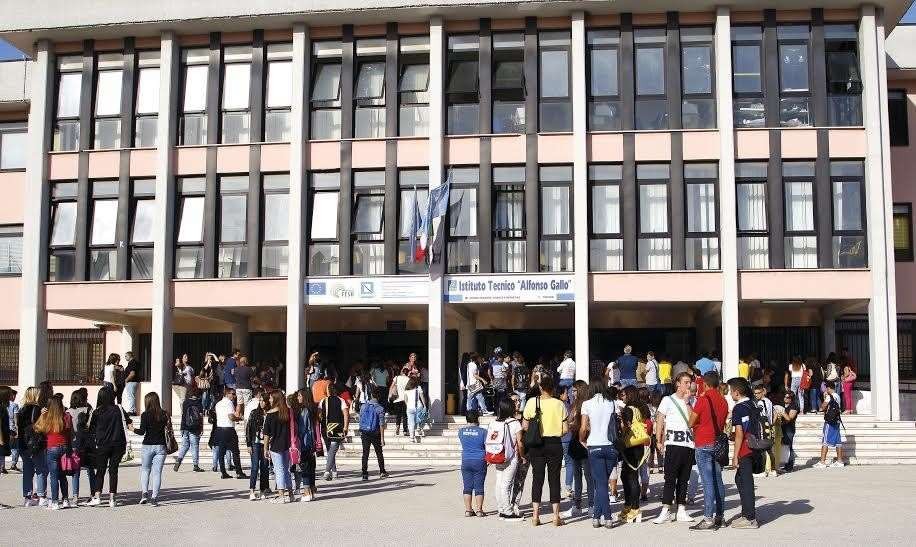 INDIRIZZO “TURISMO”DOCUMENTO DEL CONSIGLIO DELLA CLASSE V SEZ.Ai sensi dell’art.17, comma 1, del D. Lgs. 62/17,dell’O.M. n. 65 del 14/03/2022 e della nota M.I. prot. N. 7775 del 28/03/2022ANNO SCOLASTICO 2021/2022 COORDINATORE: PROF.CONTENUTI DEL DOCUMENTODESCRIZIONE DEL CONTESTO GENERALEBREVE DESCRIZIONE DEL CONTESTOPRESENTAZIONE DELL’ISTITUTO E OFFERTA FORMATIVAINFORMAZIONI SUL CURRICOLOPROFILO IN USCITA DELL’INDIRIZZOQUADRO ORARIO SETTIMANALEDESCRIZIONE DELLA SITUAZIONE DELLA CLASSECOMPOSIZIONE DEL CONSIGLIO DI CLASSECONTINUITÀ DOCENTICOMPOSIZIONE DEL GRUPPO CLASSEDESCRIZIONE DEL PROFILO DELLA CLASSESTRATEGIE E METODI PER L’INCLUSIONEPARTECIPAZIONE DELLE FAMIGLIESCHEDA INFORMATIVA PER DISCIPLINARELIGIONEITALIANOSTORIADISCIPLINE TURISTICO-AZIENDALiLINGUA E CIVILTA’ INGLESE GEOGRAFIAARTE E TERRITORIOLINGUA E CULTURA SPAGNOLA SCIENZE MOTORIEDIRITTO E LEGISLAZIONE TURISTICAMATEMATICA LINGUA FRANCESEATTIVITÀ E PROGETTI7.1 PERCORSI PER LE COMPETENZE TRASVERSALI E L’ORIENTAMENTO (PCTO) 7.2 ATTIVITÀ DI ORIENTAMENTO IN USCITATEMATICHE INTERDISCIPLINARI SVILUPPATE DAL CONSIGLIO DI CLASSEPERCORSI E ATTIVITÀ ATTINENTI A “CITTADINANZA E COSTITUZIONE”PERCORSI E ATTIVITÀ ATTINENTI ALL’EDUCAZIONE CIVICADISCIPLINA NON LINGUISTICA- CLILATTIVITÀ INTEGRATIVE AGGIUNTIVEATTIVITÀ DI RECUPERO, CONSOLIDAMENTO E POTENZIAMENTOVALUTAZIONE DEL COMPORTAMENTO E DEGLI APPRENDIMENTICRITERI DI VALUTAZIONE DEL COMPORTAMENTOVERIFICA E VALUTAZIONE DEGLI APPRENDIMENTICRITERI DI ATTRIBUZIONE DEL CREDITO SCOLASTICOGRIGLIE DI VALUTAZIONE PROVE D’ESAMEGRIGLIA DI VALUTAZIONE DELLA PRIMA PROVA SCRITTA E TABELLA DI CONVERSIONEGRIGLIA DI VALUTAZIONE DELLA SECONDA PROVA SCRITTA E TABELLA DI CONVERSIONEGRIGLIA DI VALUTAZIONE DELLA PROVA ORALEPROGRAMMAZIONE DEL CONSIGLIO DI CLASSE PER L’ESAME DI STATOSIMULAZIONE PROVA D’ESAMEALLEGATI E CERTIFICAZIONIDESCRIZIONE DEL CONTESTO GENERALEBreve descrizione del contestoPresentazione dell’Istituto e offerta formativaL’Istituto Tecnico Economico “A. Gallo” è una realtà storicamente inserita nel contesto socio-culturale di Aversa e comuni limitrofi: ha contribuito a formare generazioni di professionisti affermati che occupano importanti e qualificati incarichi nel mondo economico e finanziario, nell'amministrazione pubblica, nelle Università e nel settore privato. La Scuola continua a formare giovani in grado di inserirsi con successo in una società dinamica, mutevole e aperta al contesto internazionale. La solida cultura di base acquisita consente agli studenti di accedere a qualunque facoltà universitaria, con una formazione specifica per le facoltà giuridiche, economico-aziendali, scientifiche (ingegneria informatica e   gestionale), linguistiche, turistiche e, negli ultimi anni, anche per scienze motorie e management dello sport.La nostra società è costantemente soggetta a rapide e profonde trasformazioni e le idee, i valori, i riferimenti, i modelli di apprendimento, di vita e di lavoro diventano sempre più complessi e diversificati. Essa richiede, di conseguenza, una scuola altrettanto articolata, “complessa” nella sua organizzazione e nei suoi saperi, capace di cogliere i bisogni e le aspettative dell’utenza e del territorio per rispondere ad essi in modo efficace.Per rispondere alle rinnovate esigenze del contesto territoriale di riferimento la scuola nel tempo ha ampliato la propria offerta formativa istituendo nuovi indirizzi, articolazioni e curvature.L’offerta formativa della scuola è così articolata:Indirizzi di Studio:AMM. FINAN. MARKETING:Biennio comuneCurvatura sportivaTriennioo Amministrazione finanza e marketingINFORMAZIONI SUL CURRICOLOProfilo in uscita dell’indirizzoIl Diplomato nel Turismo ha competenze specifiche nel comparto delle imprese del settore turistico e competenze generali nel campo dei macrofenomeni economici nazionali ed internazionali, della normativa civilistica e fiscale, dei sistemi aziendali. Interviene nella valorizzazione integrata e sostenibile del patrimonio culturale, artistico, artigianale, enogastronomico, paesaggistico ed ambientale. Integra le competenze dell’ambito professionale specifico con quelle linguistiche e informatiche per operare nel sistema informativo dell’azienda e contribuire sia all’innovazione sia al miglioramento organizzativo e tecnologico dell’impresa turistica inserita nel contesto internazionale.È in grado di:Gestire servizi e/o prodotti turistici con particolare attenzione alla valorizzazione del patrimonio paesaggistico, artistico, culturale, artigianale, enogastronomico del territorio;Collaborare a definire con i soggetti pubblici e privati l’immagine turistica del territorio e i piani di qualificazione per lo sviluppo dell’offerta integrata;Utilizzare i sistemi informativi, disponibili a livello nazionale e internazionale, per proporre servizi turistici anche innovativi;Promuovere il turismo integrato avvalendosi delle tecniche di comunicazione multimediale;Intervenire nella gestione aziendale per gli aspetti organizzativi, amministrativi, contabili e commerciali.A conclusione del percorso quinquennale, il Diplomato nell’indirizzo “Turismo”, in termini di competenze, deve sapere:Riconoscere e interpretare:Le tendenze dei mercati locali, nazionali, globali anche per coglierne le ripercussioni nel contesto turistico,I macrofenomeni socioeconomici globali in termini generali e specifici dell’impresa turistica,Cambiamenti dei sistemi economici nella dimensione diacronica attraverso il confronto tra epoche e nella dimensione sincronica attraverso il confronto tra aree geografiche e culturali diverseIndividuare e accedere alla normativa pubblicistica, civilistica, fiscale con particolare riferimento a quella del settore turisticoInterpretare i sistemi aziendali nei loro modelli, processi di gestione e flussi informativiRiconoscere le peculiarità organizzative delle imprese turistiche e contribuire a cercare soluzioni funzionali alle diverse tipologieQuadro orario settimanaleIl quadro orario è comprensivo dell’insegnamento trasversale dell’Educazione civica introdotto dalla legge del 20 agosto 2019 n.92.DESCRIZIONE DELLA SITUAZIONE DELLA CLASSEComposizione del Consiglio di classeContinuità docentiComposizione del gruppo classeDescrizione del profilo della classeSTRATEGIE E METODI PER L’INCLUSIONEPARTECIPAZIONE DELLE FAMIGLIESCHEDA INFORMATIVA PER DISCIPLINA(per ciascuna disciplina va compilata la scheda informativa di cui si fornisce un modello in allegato)ReligioneItalianoIndicare la disciplina e allegare la schedaIndicare la disciplina e allegare la schedaIndicare la disciplina e allegare la schedaATTIVITÀ E PROGETTIPercorsi per le competenze trasversali e l’orientamento (PCTO)I percorsi per le competenze trasversali e per l'orientamento concorrono alla valutazione delle discipline alle quali tali percorsi afferiscono e a quella del comportamento, e contribuiscono alla definizione del credito scolastico.Attività di orientamento in uscitaTematiche interdisciplinari sviluppate dal consiglio di classePercorsi e attività attinenti a “Cittadinanza e costituzione”Percorsi e attività attinenti all’Educazione CivicaDisciplina non linguistica- CLILConsiderata l’assenza di docenti di DNL in possesso delle previste competenze linguistiche e metodologiche all’interno dell’organico scolastico, non è stato possibile attivare l’insegnamento in lingua inglese con metodologia CLIL di una disciplina non linguistica (DNL) compresa nell’area di indirizzo del quinto anno. Inoltre, l’emergenza epidemiologica, la sospensione delle attività didattiche in presenza e il conseguente ricorso alla didattica digitale integrata per periodi prolungati, non ha consentito la realizzazione di progetti interdisciplinari in lingua inglese.Attività integrative aggiuntiveAttività di recupero, consolidamento e potenziamentoDescrivere le modalità di recupero/consolidamento/potenziamento adottateEs. Recupero in itinere:-	In orario scolastico, con attività di recupero, consolidamento e potenziamento attuata da ciascun docente per la propria disciplinaVALUTAZIONE del COMPORTAMENTO E DEGLI APPRENDIMENTICriteri di valutazione del comportamentoLa valutazione del comportamento, ai sensi dell’art. 1 comma 3 del D.lgs. 62/2017, si riferisce allo sviluppo delle competenze di cittadinanza, costituiscono riferimenti essenziali lo Statuto delle studentesse e degli studenti, il Patto Educativo di Corresponsabilità e il Regolamento d’Istituto. A seguito dell’attivazione della didattica a distanza, i criteri di valutazione del comportamento degli studenti, approvati nel piano triennale dell’offerta formativa, sono stati estesi alla DAD e alla DDI dal Collegio docenti e portati a conoscenza di studenti e famiglie con la pubblicazione sul sito della scuola.Tale valutazione scaturisce da un giudizio complessivo di maturazione e crescita personale e culturale dello studente; essa si riferisce a tutti i momenti della vita scolastica, includendo sia le attività svolte in presenza che a distanza, nonché le attività e gli interventi esterni. La valutazione del comportamento, inoltre, si propone di favorire l’acquisizione di una coscienza civile basata sulla consapevolezza che la libertà personale si realizza nell’adempimento dei propri doveri, nella conoscenza e nell’esercizio dei propri diritti, nel rispetto di quelli altrui e delle regole che governano la convivenza civile in generale e la vita scolastica in particolare (art.7 del DPR n. 122 del 22 giugno 2009).Verifica e valutazione degli apprendimentiNel processo di valutazione quadrimestrale e finale per ogni studente sono presi in esame:Il livello di raggiungimento delle competenze specifiche prefissate in riferimento al PECUP dell’indirizzoI progressi evidenziati rispetto al livello culturale inizialeIl livello di competenze di Cittadinanza e costituzione acquisito attraverso l’osservazione nel medio e lungo periodoIl livello di competenze acquisite nell’ambito delle UDA di Educazione CivicaI risultati delle verifiche scritte e orali.Nel periodo dell’attivazione della Didattica Digitale Integrata e della didattica a distanza, i criteri di valutazione degli apprendimenti degli studenti, approvati nel piano triennale dell’offerta formativa, sono stati estesi alla DDI e alla DAD dal Collegio docenti e portati a conoscenza di studenti e famiglie con la pubblicazione sul sito della scuola.Il CdC può indicare, nella tabella seguente, le verifiche effettuate nel corrente anno scolasticoSi allega la scala di valutazione degli apprendimenti  inserita nel PTOF.Criteri di attribuzione del credito scolasticoCome previsto dall’ordinanza ministeriale n. 65 del 14/03/2022, art.11, il credito scolastico è attribuito, per il corrente anno, fino ad un massimo di cinquanta punti. Il consiglio di classe attribuirà il credito sulla base della tabella di cui all’Allegato A al d.lgs.62/2017. Il credito è attribuito fino a un massimo di quaranta punti di cui dodici per la classe terza, tredici per la classe quarta e quindici per la classe quinta; quindi, il consiglio di classe procederà a convertire il suddetto credito complessivo in cinquantesimi sulla base della tabella 1 di cui all’allegato C dell’ordinanza 65/2022.I PCTO concorrono alla valutazione delle discipline alle quali afferiscono e a quella del comportamento, e pertanto contribuiscono alla definizione del credito scolastico. Il consiglio di classe terrà conto, altresì, degli elementi conoscitivi preventivamente forniti da eventuali docenti esperti e/o tutor, di cui si avvale l’istituzione scolastica per le attività di ampliamento e potenziamento dell’offerta formativa. Il punteggio attribuito quale credito scolastico a ogni studente sarà pubblicato all’albo dell’istituto.Nel rispetto delle norme vigenti e conformemente con quanto deliberato in sede di collegio dei docenti, ilconsiglio di classe ha adottato i seguenti criteri nell’assegnazione dei crediti:Media dei voti pari o superiore al decimale 0,5: attribuzione del punteggio più alto della  banda di appartenenzaMedia dei voti inferiore al decimale 0,5 attribuzione del punteggio più basso della banda di appartenenza.Il punteggio più basso della banda viene incrementato, nei limiti previsti dalla stessa banda di oscillazione, quando lo studente produce la documentazione di qualificate esperienze formative (es. partecipazione ad iniziative complementari e integrative condotte all’interno della scuola o anche acquisite al di fuori della scuola), e da cui derivano competenze coerenti con le finalità didattiche ed educative previste dal PTOF.ALLEGATO  A al D.Lgs.62/2017=====================================================================|Media dei |Fasce di credito III| Fasce di credito |Fasce di credito||	voti	|	ANNO	|	IV ANNO	|	V ANNO	|+==========+====================+==================+================+| M < 6	|	-	|	-	|	7-8	|+	+	+	+	+| M = 6	|	7-8	|	8-9	|	9-10	|+	+	+	+	+| 6< M ≤ 7 |	8-9	|	9-10	|	10-11	|+	+	+	+	+| 7< M ≤ 8 |	9-10	|	10-11	|	11-12	|+	+	+	+	+| 8< M ≤ 9 |	10-11	|	11-12	|	13-14	|+	+	+	+	+|9< M ≤ 10 |	11-12	|	12-13	|	14-15	|+==========+====================+==================+================+Allegato C (O.M. 65/2022)Tabella 1Conversione del credito scolastico complessivoGriglie di valutazione prove d’esamePer il corrente anno la sottocommissione dispone di un massimo di quindici punti per la prima prova scritta e di dieci punti per la seconda prova scritta. Il punteggio è attribuito dall’intera sottocommissione, compreso il presidente, secondo le griglie di valutazione elaborate dalla commissione ai sensi del quadro di riferimento allegato al D.M. n. 1095 del 21 novembre 2019, per la prima prova e dei quadri di riferimento allegati al D.M. n. 769 del 2018, per la seconda prova; tale punteggio, espresso in ventesimi come previsto dalle suddette griglie, è convertito sulla base delle tabelle 2 e 3, di cui all’allegato C all’O.M. 65/22.Griglia di valutazione della prima provaIl totale del punteggio è in centesimi, derivante dalla somma della parte generale e della parte specifica. Va riportato a venti con opportuna proporzione (divisione per cinque più arrotondamento; qualora la prima cifra decimale del punteggio totalizzato sia superiore o uguale a cinque, si arrotonda all’unità superiore). Il totale in ventesimi dovrà ulteriormente essere convertito in base alla tabella sottostante.Tabella 2Conversione del punteggio della prima prova scrittaGriglia di valutazione della seconda provaTabella 3Conversione del punteggio della seconda prova scrittaGriglia di valutazione prova oralePer la valutazione del colloquio la sottocommissione dispone di venticinque punti. Il punteggio è attribuito dall’intera sottocommissione, compreso il presidente, secondo la griglia di valutazione di cui all’allegato A sotto riportata.Programmazione del consiglio di classe per l’Esame di StatoSimulazione prove d’esameLa presente sezione va compilata in relazione alle attività effettivamente svolte.Il Consiglio di classe ha costantemente aggiornato gli studenti e le famiglie in merito alla struttura, alle caratteristiche e alle finalità dell’Esame di Stato, come previsto dal decreto legislativo 62/2017 e come successivamente modificato a seguito dell’emergenza sanitaria.Durante l’anno scolastico sono /non sono state svolte simulazioni delle prove d’esameAllegati e certificazioniAi sensi dell’art. 10 comma 2 dell’O.M. n.65 del 14/03/2022, al documento possono essere allegati atti e certificazioni relativi alle prove effettuate e alle iniziative realizzate durante l’anno in preparazione dell’esame di Stato, ai PCTO, agli stage e ai tirocini eventualmente effettuati, alle attività, i percorsi e i progetti svolti nell’ambito del previgente insegnamento di Cittadinanza e Costituzione e dell’insegnamento dell’Educazione Civica riferito all’aa.ss. 2020/21 e 2021/22, nonché alla partecipazione studentesca ai sensi dello Statuto.Nella redazione del presente documento il Consiglio di classe ha tenuto conto delle indicazioni fornite dal Garante per la protezione dei dati personali con nota n. 10719 del 21/03/2017.Il presente Documento è stato redatto dal Consiglio di Classe nella seduta del	come da Verbalen. ...Per il Consiglio di Classe Il CoordinatoreQUADRO ORARIO “TURISMO”QUADRO ORARIO “TURISMO”QUADRO ORARIO “TURISMO”QUADRO ORARIO “TURISMO”QUADRO ORARIO “TURISMO”QUADRO ORARIO “TURISMO”MATERIE AREA COMUNE1° BIENNIO1° BIENNIO2° BIENNIO2° BIENNIO5° ANNOMATERIE AREA COMUNEIIIIIIIVVLingua e letteratura italiana44444Lingua INGLESE33333Storia22222Matematica44333Diritto ed Economia22Scienze integrate (Scienze della terra e biologia)22Scienze motorie e sportive22222Religione/Attività alternative11111Totale ore area comune2020151515MATERIE DI INDIRIZZOInformatica22Seconda lingua comunitaria33333Terza lingua straniera333Economia aziendale22Diritto e legislazione turistica333Discipline turistiche aziendali444Scienze integrate (Fisica)2Scienze integrate (Chimica)2Arte e territorio222Geografia33Geografia turistica222Totale ore area indirizzo1212171717TOTALE ORE SETTIMANALI3232323232DisciplinaDocenteDisciplinaDocenteReligioneMatematicaItalianoGeografia turisticaStoriaArte e territorioIngleseDiritto e legislazione turisticaFranceseDiscipline turistiche aziendaliSpagnoloScienze motorieSostegnoDisciplinaClasse3^Classe 4^Classe 5^ReligioneItalianoStoriaIngleseFranceseSpagnoloMatematicaGeografia turisticaArte e territorioDiritto e legislazione turisticaDiscipline turistico- aziendaliScienze motorieSostegnoAnno scolasticoN. IscrittiN. InseritiN.Trasferiti/RitiratiN. Ammessi classe successiva2019/202020/212021/22Composizione della classeLivello ComportamentaleRapporti InterpersonaliImpegno e partecipazione al dialogo educativo (in presenza e a distanza) per l’intero percorso formativoPresenza di eventuali problematicheOsservazioni sul metodo di studioLivelli generali raggiunti(Alcuni suggerimenti per la descrizione delle attività nel periodo emergenziale)A seguito dell’emergenza epidemiologica, l’Istituto si è dotato, da subito, di un Regolamento per la Didattica Digitale Integrata, individuandone precisamente le modalità di attuazione. La DDI e la DAD sono stati gli “strumenti didattici” che hanno consentito di garantire il diritto all’apprendimento delle studentesse e degli studenti nei periodi di lockdown, nei rientri in presenza al 50%, nei casi di quarantena o isolamento fiduciario e nei casi di studenti con fragilità, consentendo a questi ultimi di poter fruire della proposta didattica dal proprio domicilio, in accordo con le famiglie.Nel periodo di sospensione dell’attività didattica in presenza, i docenti hanno proseguito i programmati percorsi di apprendimento-insegnamento coinvolgendo e stimolando gli studenti attraverso le lezioni sincrone e asincrone svolte su piattaforma G suite for education e l’utilizzo del registro elettronico.Le famiglie sono state rassicurate ed invitate a seguire i propri figli nell’impegno scolastico e a mantenere attivo un canale di comunicazione con il corpo docente. Agli studenti in difficoltà la scuola ha fornito device e libri di testo in comodato d’usoRiportare le strategie e i metodi per l’inclusioneSviluppare un clima positivo nella classeCostruire percorsi di studio partecipatiPartire dalle conoscenze e dalle abilità pregresse degli studentiContestualizzare l’apprendimento, favorire l’esplorazione e la ricercaDifferenziare le proposte didatticheIncoraggiare l’apprendimento collaborativoRealizzare percorsi laboratorialiPromuovere lo sviluppo delle competenzeSviluppare negli studenti competenze metacognitivePromuovere la consapevolezza del proprio modo di apprendereIndicare eventuali strategie adottate per l’inclusione degli alunni fragili e con disabilità che hanno optato per la   didattica in presenza.(Indicare solo le voci effettivamente messe in atto dai docenti del CDC)Indicare se nella classe sono stati eletti i rappresentanti dei genitori nei consigli di classe nel secondo biennio e   monoennio finale;Condivisione nei consigli di classe ad inizio anno con la componente genitori ed alunni della programmazione iniziale Colloqui individuali in video conferenze con le famiglie, previa prenotazione tramite la piattaforma G- suite, in orario pomeridianocomunicazioni scritte e/o telefoniche specifiche regolarmente documentate nel registro fonogrammi agli atti della scuola /Registro elettronicoColloqui generali scuola-famiglia pomeridiani nei mesi di dicembre/febbraio e aprileEventuali ulteriori azioni messe in atto dal CdC per facilitare la comunicazione scuola-famigliaSCHEDA INFORMATIVASCHEDA INFORMATIVADISCIPLINAReligionePECUPCOMPETENZE RAGGIUNTECONTENUTI TRATTATIMETODOLOGIE ADOTTATELezione frontale Discussione guidata Lavori di gruppo Flipped classroom SimulazioniLezione interattiva Esercitazioni individuali Elaborazione di schemi Attività laboratoriali Cooperative learningAltro….CRITERI DI VALUTAZIONEMATERIALI E STRUMENTI ADOTTATILibri di testo Altri testiSoftware didattici LimInternetAMBIENTI DI APPRENDIMENTOAulaBiblioteca MediatecaTIPOLOGIE DI PROVEProve strutturate Semi-strutturate Questionari Relazioni Verifiche oraliTrattazione sintetica Prove laboratorialiElaborazioni di progetti Altro….DIDATTICA A DISTANZA E DIDATTICA DIGITALE INTEGRATAIndicare modalità di didattica a distanza adottata (anche riguardo alle specifiche esigenze degli studenti con disabilità) SCHEDA INFORMATIVASCHEDA INFORMATIVADISCIPLINAItalianoPECUPCOMPETENZE RAGGIUNTECONTENUTI TRATTATIMETODOLOGIE ADOTTATELezione frontale Discussione guidata Lavori di gruppo Flipped classroom SimulazioniLezione interattiva Esercitazioni individuali Elaborazione di schemi Attività laboratoriali Cooperative learningAltro….CRITERI DI VALUTAZIONEMATERIALI E STRUMENTI ADOTTATILibri di testo Altri testiSoftware didattici LimInternetAltro…AMBIENTI DI APPRENDIMENTOAulaAula virtualeBiblioteca Altro….TIPOLOGIE DI PROVEProve strutturate Semi-strutturate Questionari Relazioni Verifiche oraliTrattazione sintetica Prove laboratorialiElaborazioni di progetti Altro….DIDATTICA A DISTANZAE DIDATTICA DIGITALE INTEGRATAIndicare modalità di didattica a distanza adottata (anche riguardo alle specifiche esigenze degli studenti con disabilità)PERCORSI PER LE COMPETENZE TRASVERSALI E L’ORIENTAMENTOPERCORSI PER LE COMPETENZE TRASVERSALI E L’ORIENTAMENTOPERCORSI PER LE COMPETENZE TRASVERSALI E L’ORIENTAMENTOPERCORSI PER LE COMPETENZE TRASVERSALI E L’ORIENTAMENTOPERCORSI PER LE COMPETENZE TRASVERSALI E L’ORIENTAMENTOPERCORSI PER LE COMPETENZE TRASVERSALI E L’ORIENTAMENTOAnno scolasticoTitoloAzienda ospitanteOreAttività svolteCompetenze acquisite2019/202020/212021/22Iniziative realizzate dalla scuolaSeminario –Orientamento Università L. Vanvitelli  6 aprile 2022Incontro in streaming con l’Università L.Vanvitelli Tema dell’evento: “Tutela dei consumatori” Durata: 1 oraSeminario –Orientamento Università L. Vanvitelli 1° aprile 2022Incontro in streaming con l’Università L.VanvitelliTema dell’evento: “L’intelligenza artificiale per il vantaggio competitivo” Durata: 1 oraUniversità Vanvitelli-Dipartimento “Jean Monnet” 19 marzo 2022Incontro in streaming tra gli allievi delle classi V e i Docenti del Dipartimento di Scienze PoliticheTemi dell’evento:Presentazione dei corsi e delle attività del Dipartimento di Scienze Politiche “Jean Monnet”“Le sfide del turismo” (con particolare attenzione al Mezzogiorno e ai finanziamenti programmati con il PNRR Durata: 2 oreUnisaOrienta 7 Marzo 2022Incontro in streaming o in presenza su appuntamento con i Docenti-orientatori del campus di Fisciano e BaronissiTemi dell’evento: offerta formativa e servizi offerti dall’Ateneo Durata: 1 ora.V:OrientaDal 4 all’8 marzo 2022Incontro in streaming con i docenti dell’Università L. VanvitelliTemi dell’evento: offerta formativa e servizi offerti Durata: 1 oraUniversità degli Studi Suor Orsola Benincasa di Napoli 17 Febbraio 2022Incontro in streaming con i Docenti orientatori dell’AteneoTemi dell’evento: caratteristiche dei Corsi, con particolare riferimento alle peculiarità del sistema universitario, ai piani di studio, agli sbocchi professionali, alle modalità di iscrizione e ai servizi offerti dall’Ateneo Durata: 1 ora.ASSorienta11 Ottobre 2021Incontro in streaming con esperti dell’organizzazione.Temi dell’evento: partecipazione ai concorsi nelle forze armate e nelle forze di polizia, e varie realtà universitarie requisiti e modalità di accesso.Durata: 1 ora.UNIVexpò 2021-Come orientarsi all’Università... a distanza 5 ottobre 2021Partecipazione a Virtual Univexpò 2021, manifestazione di orientamento universitario organizzata da ATENEAPOLI in collaborazione con gli Atenei Federico II, Vanvitelli, Parthenope, Suor Orsola Benincasa e L’Orientale.Durata : 1 oraTRAGUARDI DI COMPETENZA COMUNI AGLI INDIRIZZI DEL SETTORE ECONOMICO -PECUPTEMATICHE SVILUPPATEDISCIPLINE COINVOLTEUtilizzare il patrimonio lessicale ed espressivo della lingua italiana secondo le esigenze comunicative nei vari contesti: sociali, culturali, scientifici, economici e tecnologici.Stabilire collegamenti tra le tradizioni culturali locali, nazionali ed internazionali, sia in una prospettiva interculturale sia ai fini della mobilità di Studio e di lavoroUtilizzare gli strumenti culturali e metodologici per porsi con atteggiamento razionale, critico e responsabile di fronte alla realtà, ai suoi fenomeni, ai suoi problemi, anche ai fini dell’apprendimento permanente.Riconoscere gli aspetti geografici, ecologici, territoriali dell’ambiente naturale ed antropico le connessioni con le strutture demografiche, economiche, sociali, culturali e      le trasformazioni intervenute nel corso del tempo.Riconoscere il valore e le potenzialità dei beni artistici e ambientali, per una loro corretta fruizione e valorizzazione.Utilizzare e produrre strumenti di comunicazione visiva e multimediale, anche con riferimento alle strategie espressive e agli strumenti tecnici della comunicazione in rete.Padroneggiare la lingua inglese e, ove prevista, un’altra lingua comunitaria per scopi comunicativi e utilizzare i linguaggi settoriali relativi ai percorsi di studio, per interagire in diversi ambiti e contesti professionali con livello B2 del quadro comune europeo di riferimento per le lingue (QCER).Riconoscere gli aspetti comunicativi, culturali e relazionali dell’espressività corporea e l’importanza che riveste la pratica dell’attività motorio sportiva per il benessere individuale e collettivo.Utilizzare il linguaggio e i metodi propri della matematica per organizzare e valutare adeguatamente informazioniqualitative e quantitative.Utilizzare le strategie del pensiero razionale negli aspetti dialettici e algoritmici per affrontare situazioni problematiche, elaborando opportune soluzioni.Utilizzare i concetti e i modelli delle scienze sperimentali per investigare fenomeni sociali e naturali e per interpretare dati.Utilizzare le reti e gli strumenti informatici nelle attività di studio, ricerca e approfondimento disciplinare.Analizzare il valore, i limiti e i rischi delle varie soluzioni tecniche per la vita sociale e culturale con particolare attenzione alla sicurezza nei luoghi di vitae di lavoro, alla tutela della persona, dell’ambiente e del territorio.Correlare la conoscenza storica generale agli sviluppi delle scienze, delle tecnologie e delle tecniche negli specifici campi professionali di riferimento.Identificare e applicare le metodologie e le tecniche della gestione per progetti.Redigere relazioni tecniche e documentare le attività individuali e di gruppo relative a situazioni professionali.Individuare e utilizzare gli strumenti di comunicazione di team working più appropriati per intervenire neicontesti organizzativi e professionali di riferimento.PERCORSI DI CITTADINANZA E COSTITUZIONEPERCORSI DI CITTADINANZA E COSTITUZIONEPERCORSI DI CITTADINANZA E COSTITUZIONEPERCORSI DI CITTADINANZA E COSTITUZIONEANNO SCOLASTICOTEMATICAATTIVITA’ SVOLTECOMPETENZE ACQUISITE2019/2020U.D.A. EDUCAZIONE CIVICAU.D.A. EDUCAZIONE CIVICAU.D.A. EDUCAZIONE CIVICAU.D.A. EDUCAZIONE CIVICAU.D.A. EDUCAZIONE CIVICAANNOSCOLASTICODISCIPLINECOINVOLTETEMATICAOBIETTIVIDI APPRENDIMENTOORE2020/212021/22ATTIVITÀ INTEGRATIVE ED AGGIUNTIVEATTIVITÀ INTEGRATIVE ED AGGIUNTIVETIPOLOGIATEMATICAConferenzeAttività e manifestazioni sportiveProgetti scolasticiSpettacoli teatrali, cinematografici, musicaliGiornale on line della scuolaAltroVOTOTIPOLOGIA DEL COMPORTAMENTO10Esemplare rispetto del Regolamento d’Istituto e del Patto Educativo di Corresponsabilità, insieme ad un contributo costruttivo al miglioramento della vita all’interno della comunità scolastica nel rispetto delle persone e delle cose comunicomportamento: corretto, propositivo, collaborativo, costruttivo in tutti i momenti della vita scolasticafrequenza: assidua, nessun ritardo o uscita anticipata o rari ritardi e/o uscite anticipate per validi motivipartecipazione: attenta, interessata, responsabile, collaborativa, costruttiva, criticaimpegno: notevole, piena autonomia nello studio, puntuale consegna dei lavori assegnatisanzioni: nessuna sanzione disciplinare9Lodevole rispetto del Patto educativo e del Regolamento di Istitutocomportamento: corretto e responsabile in tutti i momenti della vita scolasticafrequenza: sporadiche assenze, rari ritardi e/o uscite anticipate per validi motivipartecipazione: attenta e costruttiva, responsabile e collaborativaImpegno: diligente, buona autonomia nello studio, puntuale consegna dei lavori assegnatiSanzioni: nessuna sanzione disciplinare8Diligente rispetto del Patto educativo e del Regolamento di Istitutocomportamento: corretto e abbastanza responsabile in tutti i momenti della vita scolasticafrequenza: sporadiche assenze o ritardi, rare uscite anticipate per validi motivipartecipazione: attenta e collaborativaimpegno: soddisfacente, adeguato rispetto dei tempi di consegna dei lavori assegnatisanzioni: una nota disciplinare7Adeguato rispetto del Patto educativo e del Regolamento di Istitutocomportamento: non sempre corretto e rispettoso delle regole in tutti i momenti della vita scolasticafrequenza: irregolare, ritardi e uscite anticipate, anche in maniera strategica e calcolatapartecipazione: attenta se sollecitataimpegno: accettabile, parziale rispetto dei tempi di consegna dei lavori assegnatisanzioni: alcune note disciplinari con eventuali comunicazioni scritte alle famiglie6Accettabile rispetto delle norme fondamentali del Patto educativo e del Regolamento d’Istituto, ma con reiterata tendenza all’infrazione delle regole ordinariecomportamento: poco controllato, non rispettoso delle regole della vita scolastica; qualche volta lesivo della dignità della persona (ingiuria o minaccia verbale non grave nei confronti di un attore scolastico), piccoli danneggiamentifrequenza: molte assenze, ritardi sistematici, uscite dall’aula senza permesso, ritardi nella giustificazione delle assenzepartecipazione: scarsa, inadeguata e di disturboimpegno: selettivo, limitato, senza rispetto per i tempi di consegna dei lavori assegnatisanzioni: numerose note disciplinari con comunicazioni scritte alle famiglie e allontanamento temporaneo dalla comunità scolastica di almeno un giorno5Gravemente inadempiente delle norme fondamentali del DPR 249 del 1998 e successive modifichecomportamento: atti gravi e reiterati che violino la dignità ed il rispetto della persona umana e/o che determinino una concreta situazione di pericolo per l’incolumità fisica, danneggiamenti alle strutture e al patrimonio della scuola, atti che, comunque, configurano una fattispecie astratta di reatofrequenza: fortemente irregolare e/o ritardi e uscite anticipate sistematici, mancata giustificazione delle assenzepartecipazione: interesse nullo, ruolo negativo all’interno della classe, grave e frequente disturbo all’attività didatticaimpegno: mancato assolvimento degli impegni di studio in modo continuativo e generalizzatosanzioni: gravi e reiterate sanzioni disciplinari, con sussistenza di elementiprecisi e concreti della responsabilità disciplinari dello studente (cfr. DPR 235 art.4 comma 9 ter)DISCIPLINANUMERO DI PROVE SOMMINISTRATEDISCIPLINANUMERO DI PROVE SOMMINISTRATERELIGIONEMATEMATICAITALIANOGEOGRAFIA TURISTICASTORIAARTE E TERRITORIOINGLESEDIRITTO E LEGISLAZIONE TURISTICAFRANCESEDISCIPLINE TURISTICHE AZIENDALISPAGNOLOSCIENZE MOTORIEINDICATORIDESCRITTORIVOTOImpegnometodo di studioabilitàconoscenzecompetenzeIndice di un eccellente raggiungimento degli obiettivi, con padronanza dei contenuti e delle abilità di trasferirli e rielaborarli autonomamente in un’ottica interdisciplinare. In particolare:assiduo e partecipativocapacità di compiere correlazioni esatte ed analisi approfonditeuso sempre corretto dei linguaggi specifici e sicura padronanza degli strumenticontenuti disciplinari completi, approfonditi, rielaborati con originalitàacquisizione piena delle competenze previste10Impegnometodo di studioabilitàconoscenzecompetenzeCorrisponde ad un completo raggiungimento degli obiettivi e ad una autonoma capacità di rielaborazione delle conoscenze. In particolare:assiduocapacità di cogliere relazioni logiche, creare collegamenti con rielaborazioni personaliuso corretto dei linguaggi specifici e degli strumenti.contenuti disciplinari approfonditi e integratiacquisizione sicura delle competenze richieste9Impegnometodo di studioabilitàconoscenzecompetenzeCorrisponde ad un buon raggiungimento degli obiettivi e ad una autonoma capacità di rielaborazione delle conoscenze. In particolare:costante e continuocapacità di cogliere relazioni logiche e di creare collegamentiuso generalmente corretto dei linguaggi specifici e degli strumenticontenuti disciplinari completi e approfonditiacquisizione delle competenze richieste8Impegnometodo di studioabilitàconoscenzecompetenzeCorrisponde ad un sostanziale raggiungimento degli obiettivi e ad una capacità di rielaborazione delle conoscenze abbastanza sicura. In particolare:continuocapacità di cogliere relazioni logiche di media difficoltàuso abbastanza corretto dei linguaggi specifici e degli strumenticontenuti disciplinari completiacquisizione delle competenze fondamentali richieste7Impegnometodo di studioabilitàconoscenzecompetenzeCorrisponde ad un sufficiente raggiungimento degli obiettivi, in particolarecontinuo se sollecitatocapacità di cogliere relazioni logiche sempliciuso semplice dei linguaggi e degli strumenti specificicontenuti disciplinari appresi in modo sostanzialeacquisizione delle competenze minime richieste6Impegnometodo di studioabilitàconoscenzecompetenzeCorrisponde ad un parziale raggiungimento degli obiettivi minimi:discontinuoCapacità di cogliere parzialmente semplici relazioni logichedifficoltà nell’uso dei linguaggi specifici e degli strumenticontenuti disciplinari appresi in modo parzialenon adeguata acquisizione delle competenze richieste5Impegnometodo di studioabilitàconoscenzecompetenzeCorrisponde ad un frammentario raggiungimento degli obiettivi minimisaltuariocoglie difficilmente semplici relazioni logiche limitato uso dei linguaggi specifici e degli strumenticontenuti disciplinari appresi in modo frammentario e disorganicoscarsa acquisizione delle competenze richieste4Impegnometodo di studioabilitàconoscenzecompetenzeCorrisponde al NON raggiungimento degli obiettivi minimiInesistenteincapacità di orientarsi in semplici situazioni problematicheinadeguato e confusionario uso dei linguaggi specifici e degli strumenticontenuti disciplinari inesistentimancata acquisizione di competenze richieste3/2Punteggio in base 40Punteggio in base 5021262228232924302531263327342835293630383139324033413443354436453746384839494050SCHEDA DI VALUTAZIONE GENERALE PER LA VALUTAZIONE DELLA PRIMA PROVASCHEDA DI VALUTAZIONE GENERALE PER LA VALUTAZIONE DELLA PRIMA PROVASCHEDA DI VALUTAZIONE GENERALE PER LA VALUTAZIONE DELLA PRIMA PROVAINDICATORIDESCRITTORIPIDEAZIONE, PIANIFICAZIONE E ORGANIZZAZIONE DEL TESTOIl testo denota un’ottima organizzazione e presuppone ideazione e pianificazione adeguate10IDEAZIONE, PIANIFICAZIONE E ORGANIZZAZIONE DEL TESTOTesto ben ideato, esposizione pianificata e ben organizzata8IDEAZIONE, PIANIFICAZIONE E ORGANIZZAZIONE DEL TESTOTesto ideato, pianificato e organizzato in maniera sufficiente6IDEAZIONE, PIANIFICAZIONE E ORGANIZZAZIONE DEL TESTOTesto ideato, pianificato e organizzato in maniera non sufficiente4COESIONE E COERENZA TESTUALEIl testo è rigorosamente coerente e coeso, valorizzato dai connettivi10COESIONE E COERENZA TESTUALEIl testo è coerente e coeso, con i necessari connettivi8COESIONE E COERENZA TESTUALEIl testo è nel complesso coerente, anche se i connettivi non sono ben curati6COESIONE E COERENZA TESTUALEIn più punti il testo manca di coerenza e coesione4RICCHEZZA E PADRONANZA LESSICALEDimostra piena padronanza di linguaggio, ricchezza e uso appropriato del lessico10RICCHEZZA E PADRONANZA LESSICALEDimostra proprietà di linguaggio e un uso adeguato del lessico8RICCHEZZA E PADRONANZA LESSICALEIncorre in alcune improprietà di linguaggio ed usa un lessico limitato6RICCHEZZA E PADRONANZA LESSICALEIncorre in diffuse improprietà di linguaggio ed usa un lessico ristretto e improprio4CORRETTEZZA GRAMMATICALE E PUNTEGGIATURAIl testo è pienamente corretto; la punteggiatura è varia e appropriata10CORRETTEZZA GRAMMATICALE E PUNTEGGIATURAIl testo è sostanzialmente corretto con punteggiatura adeguata8CORRETTEZZA GRAMMATICALE E PUNTEGGIATURAIl testo è sufficientemente corretto, con qualche difetto di punteggiatura6CORRETTEZZA GRAMMATICALE E PUNTEGGIATURAIl testo è a tratti scorretto, con gravi e frequenti errori morfosintattici; non presta attenzione alla punteggiatura4AMPIEZZA E PRECISIONE DELLE CONOSCENZE E DEI RIFERIMENTI CULTURALIDimostra ampiezza e precisione delle conoscenze e dei riferimenti culturaliDimostra ampiezza e precisione delle conoscenze e dei riferimenti culturaliDimostra ampiezza e precisione delle conoscenze e dei riferimenti culturaliDimostra ampiezza e precisione delle conoscenze e dei riferimenti culturaliDimostra ampiezza e precisione delle conoscenze e dei riferimenti culturali10AMPIEZZA E PRECISIONE DELLE CONOSCENZE E DEI RIFERIMENTI CULTURALIDimostra una buona preparazione e sa operare riferimenti culturaliDimostra una buona preparazione e sa operare riferimenti culturaliDimostra una buona preparazione e sa operare riferimenti culturaliDimostra una buona preparazione e sa operare riferimenti culturaliDimostra una buona preparazione e sa operare riferimenti culturali8AMPIEZZA E PRECISIONE DELLE CONOSCENZE E DEI RIFERIMENTI CULTURALISi orienta in ambito culturale anche se con riferimenti abbastanza sommariSi orienta in ambito culturale anche se con riferimenti abbastanza sommariSi orienta in ambito culturale anche se con riferimenti abbastanza sommariSi orienta in ambito culturale anche se con riferimenti abbastanza sommariSi orienta in ambito culturale anche se con riferimenti abbastanza sommari6AMPIEZZA E PRECISIONE DELLE CONOSCENZE E DEI RIFERIMENTI CULTURALILe conoscenze sono lacunose; i riferimenti culturali sono approssimativi e confusiLe conoscenze sono lacunose; i riferimenti culturali sono approssimativi e confusiLe conoscenze sono lacunose; i riferimenti culturali sono approssimativi e confusiLe conoscenze sono lacunose; i riferimenti culturali sono approssimativi e confusiLe conoscenze sono lacunose; i riferimenti culturali sono approssimativi e confusi4ESPRESSIONE DI GIUDIZI CRITICI E VALUTAZIONI PERSONALISa esprimere giudizi personali apprezzabilicriticiappropriatievalutazioni10ESPRESSIONE DI GIUDIZI CRITICI E VALUTAZIONI PERSONALISa esprimere alcuni punti di vista critici in prospettiva personaleSa esprimere alcuni punti di vista critici in prospettiva personaleSa esprimere alcuni punti di vista critici in prospettiva personaleSa esprimere alcuni punti di vista critici in prospettiva personaleSa esprimere alcuni punti di vista critici in prospettiva personale8ESPRESSIONE DI GIUDIZI CRITICI E VALUTAZIONI PERSONALIPresenta qualche spunto critico e un sufficiente apporto personalePresenta qualche spunto critico e un sufficiente apporto personalePresenta qualche spunto critico e un sufficiente apporto personalePresenta qualche spunto critico e un sufficiente apporto personalePresenta qualche spunto critico e un sufficiente apporto personale6ESPRESSIONE DI GIUDIZI CRITICI E VALUTAZIONI PERSONALINon presenta spunti critici; le valutazioni sono impersonali e approssimativeNon presenta spunti critici; le valutazioni sono impersonali e approssimativeNon presenta spunti critici; le valutazioni sono impersonali e approssimativeNon presenta spunti critici; le valutazioni sono impersonali e approssimativeNon presenta spunti critici; le valutazioni sono impersonali e approssimative4TOTALE……./60SCHEDA DI VALUTAZIONE SPECIFICA PER LA TIPOLOGIA ASCHEDA DI VALUTAZIONE SPECIFICA PER LA TIPOLOGIA ASCHEDA DI VALUTAZIONE SPECIFICA PER LA TIPOLOGIA AINDICATORIDESCRITTORIPRISPETTO DEI VINCOLI POSTI NELLA CONSEGNA(lunghezza del testo, forma parafrasata o sintetica della rielaborazione)Rispetta scrupolosamente tutti i vincoli della consegna     10RISPETTO DEI VINCOLI POSTI NELLA CONSEGNA(lunghezza del testo, forma parafrasata o sintetica della rielaborazione)Nel complesso rispetta i vincoli8RISPETTO DEI VINCOLI POSTI NELLA CONSEGNA(lunghezza del testo, forma parafrasata o sintetica della rielaborazione)Lo svolgimento rispetta i vincoli anche se in modo sommario6RISPETTO DEI VINCOLI POSTI NELLA CONSEGNA(lunghezza del testo, forma parafrasata o sintetica della rielaborazione)Non si attiene alle richieste della consegna4CAPACITA’ DI COMPRENDERE IL TESTO NEL SUO SENSO COMPLESSIVO E NEI SUOI SNODI TEMATICI E STILISTICIComprende perfettamente il testo e coglie gli snodi tematici e stilistici     10CAPACITA’ DI COMPRENDERE IL TESTO NEL SUO SENSO COMPLESSIVO E NEI SUOI SNODI TEMATICI E STILISTICIComprende il testo e coglie gli snodi tematici e stilistici8CAPACITA’ DI COMPRENDERE IL TESTO NEL SUO SENSO COMPLESSIVO E NEI SUOI SNODI TEMATICI E STILISTICILo svolgimento denota una sufficiente comprensione complessiva6CAPACITA’ DI COMPRENDERE IL TESTO NEL SUO SENSO COMPLESSIVO E NEI SUOI SNODI TEMATICI E STILISTICINon ha compreso il senso complessivo del testo4PUNTUALITA’ NELL’ANALISI LESSICALE, SINTATTICA, STILISTICA E RETORICAL’analisi è molto puntuale e approfondita     10PUNTUALITA’ NELL’ANALISI LESSICALE, SINTATTICA, STILISTICA E RETORICAL’analisi è puntuale e accurata8PUNTUALITA’ NELL’ANALISI LESSICALE, SINTATTICA, STILISTICA E RETORICAL’analisi è sufficientemente puntuale, anche se non del tutto completa6PUNTUALITA’ NELL’ANALISI LESSICALE, SINTATTICA, STILISTICA E RETORICAL’analisi è carente e trascura alcuni aspetti4L’interpretazione del testo è corretta e articolata con motivazioni appropriate     10Interpretazione corretta e articolata, motivata con ragioni valide8Interpretazione	abbozzata,	corretta	ma	non approfondita6Il testo non è stato interpretato in modo sufficiente4TOTALE……/40SCHEDA DI VALUTAZIONE SPECIFICA PER LA TIPOLOGIA BSCHEDA DI VALUTAZIONE SPECIFICA PER LA TIPOLOGIA BSCHEDA DI VALUTAZIONE SPECIFICA PER LA TIPOLOGIA BINDICATORIDESCRITTORIPINDIVIDUAZIONE CORRETTA DI TESI E ARGOMENTAZIONI PRESENTI NEL TESTO PROPOSTOIndividua con acume le tesi e le argomentazionipresenti nel testo    10INDIVIDUAZIONE CORRETTA DI TESI E ARGOMENTAZIONI PRESENTI NEL TESTO PROPOSTOSa individuare correttamente le tesi e le argomentazioni del testo8INDIVIDUAZIONE CORRETTA DI TESI E ARGOMENTAZIONI PRESENTI NEL TESTO PROPOSTORiesce a seguire con qualche fatica le tesi e le argomentazioni6INDIVIDUAZIONE CORRETTA DI TESI E ARGOMENTAZIONI PRESENTI NEL TESTO PROPOSTONon riesce a cogliere il senso del testo4CAPACITA’ DI SOSTENERE CON COERENZA UN PERCORSO RAGIONATO ADOPERANDO CONNETTIVI PERTINENTIArgomenta in modo rigoroso e usa connettivi appropriati 15CAPACITA’ DI SOSTENERE CON COERENZA UN PERCORSO RAGIONATO ADOPERANDO CONNETTIVI PERTINENTIRiesce ad argomentare razionalmente, anche medianti connettivi12/13CAPACITA’ DI SOSTENERE CON COERENZA UN PERCORSO RAGIONATO ADOPERANDO CONNETTIVI PERTINENTISostiene il discorso con una complessiva coerenza10/11CAPACITA’ DI SOSTENERE CON COERENZA UN PERCORSO RAGIONATO ADOPERANDO CONNETTIVI PERTINENTIL’argomentazione a tratti è incoerente e impiega connettivi inappropriati4/9CORRETTEZZA E CONGRUENZA DEI RIFERIMENTI CULTURALI UTILIZZATI PER SOSTENERE L’ARGOMENTAZIONEI riferimenti denotano una robusta preparazione culturale15CORRETTEZZA E CONGRUENZA DEI RIFERIMENTI CULTURALI UTILIZZATI PER SOSTENERE L’ARGOMENTAZIONEPossiede riferimenti culturali corretti e congruenti12/13CORRETTEZZA E CONGRUENZA DEI RIFERIMENTI CULTURALI UTILIZZATI PER SOSTENERE L’ARGOMENTAZIONEArgomenta dimostrando un sufficiente spessore culturale10/11CORRETTEZZA E CONGRUENZA DEI RIFERIMENTI CULTURALI UTILIZZATI PER SOSTENERE L’ARGOMENTAZIONELa preparazione culturale carente non sostiene l’argomentazione4/9TOTALE…./40SCHEDA DI VALUTAZIONE SPECIFICA PER LA TIPOLOGIA CSCHEDA DI VALUTAZIONE SPECIFICA PER LA TIPOLOGIA CSCHEDA DI VALUTAZIONE SPECIFICA PER LA TIPOLOGIA CINDICATORIDESCRITTORIPPERTINENZA DEL TESTO RISPETTO ALLA TRACCIA E COERENZA NELLA FORMULAZIONE DEL TITOLO E DELL’EVENTUALE PARAGRAFAZIONEIl testo è pertinente presenta un titolo efficace e una paragrafazione funzionale10PERTINENZA DEL TESTO RISPETTO ALLA TRACCIA E COERENZA NELLA FORMULAZIONE DEL TITOLO E DELL’EVENTUALE PARAGRAFAZIONEIl testo è pertinente, titolo e paragrafazione opportuni8PERTINENZA DEL TESTO RISPETTO ALLA TRACCIA E COERENZA NELLA FORMULAZIONE DEL TITOLO E DELL’EVENTUALE PARAGRAFAZIONEIl testo è accettabile, come il titolo e la paragrafazione6PERTINENZA DEL TESTO RISPETTO ALLA TRACCIA E COERENZA NELLA FORMULAZIONE DEL TITOLO E DELL’EVENTUALE PARAGRAFAZIONEIl testo va fuori tema4SVILUPPO ORDINATO E LINEARE DELL’ESPOSIZIONEL’esposizione è progressiva, ordinata, coerente e coesa10SVILUPPO ORDINATO E LINEARE DELL’ESPOSIZIONEL’esposizione è ordinata e lineare8SVILUPPO ORDINATO E LINEARE DELL’ESPOSIZIONEL’esposizione è abbastanza ordinata6SVILUPPO ORDINATO E LINEARE DELL’ESPOSIZIONEL’esposizione è disordinata e a tratti incoerente4CORRETTEZZA E ARTICOLAZIONE DELLE CONOSCENZE E DEI RIFERIMENTI CULTURALII riferimenti culturali sono ricchi e denotano una solida preparazione   10CORRETTEZZA E ARTICOLAZIONE DELLE CONOSCENZE E DEI RIFERIMENTI CULTURALII riferimenti culturali sono corretti e congruenti8CORRETTEZZA E ARTICOLAZIONE DELLE CONOSCENZE E DEI RIFERIMENTI CULTURALIArgomenta dimostrando un sufficiente spessore culturale6CORRETTEZZA E ARTICOLAZIONE DELLE CONOSCENZE E DEI RIFERIMENTI CULTURALILa preparazione culturale carente non sostiene l’argomentazione4CAPACITA’ DI ESPRESSIONE DI GIUDIZI CRITICI E VALUTAZIONI PERSONALIRiflette criticamente sull’argomento e produce considerazioni originali  10CAPACITA’ DI ESPRESSIONE DI GIUDIZI CRITICI E VALUTAZIONI PERSONALIE’ capace di riflettere sull’argomento in modo originale8CAPACITA’ DI ESPRESSIONE DI GIUDIZI CRITICI E VALUTAZIONI PERSONALIEspone riflessioni accettabili6CAPACITA’ DI ESPRESSIONE DI GIUDIZI CRITICI E VALUTAZIONI PERSONALIEspone idee generiche, prive di apporti personali4TOTALE…../40Punteggio in base 20Punteggio in base 151121.5032435464.50758697107.5011812913101410.501511161217131813.5019142015INDICATORIDESCRITTORIPUNTEGGIOPadronanza delle conoscenze disciplinari relative ai nuclei fondanti della disciplina (max 4 punti) Contenuti disciplinari inesistenti o scarsi                                                                                                                                                                                                                                                                                                                            1Padronanza delle conoscenze disciplinari relative ai nuclei fondanti della disciplina (max 4 punti) Contenuti disciplinari appresi in modo frammentario e disorganico2Padronanza delle conoscenze disciplinari relative ai nuclei fondanti della disciplina (max 4 punti) Contenuti disciplinari appresi in modo parziale3Padronanza delle conoscenze disciplinari relative ai nuclei fondanti della disciplina (max 4 punti) Contenuti disciplinari completi, approfonditi e rielaborati4Padronanza delle competenze tecnico-professionali specifiche di indirizzo rispetto agli obiettivi della prova, con particolare riferimento alla comprensione di testi, all’analisi di documenti di natura economico-aziendale, all’elaborazione di business plan, report, piani e altri  documenti  di  natura  economico-finanziaria  e  patrimoniale  destinati  a  soggetti diversi, alla realizzazione di analisi, modellazione e simulazione dati(max 6 punti)Mancata o nulla acquisizione delle competenze tecnico-professionali richieste                                                                                                                     1Padronanza delle competenze tecnico-professionali specifiche di indirizzo rispetto agli obiettivi della prova, con particolare riferimento alla comprensione di testi, all’analisi di documenti di natura economico-aziendale, all’elaborazione di business plan, report, piani e altri  documenti  di  natura  economico-finanziaria  e  patrimoniale  destinati  a  soggetti diversi, alla realizzazione di analisi, modellazione e simulazione dati(max 6 punti)Scarsa acquisizione delle competenze richieste2Padronanza delle competenze tecnico-professionali specifiche di indirizzo rispetto agli obiettivi della prova, con particolare riferimento alla comprensione di testi, all’analisi di documenti di natura economico-aziendale, all’elaborazione di business plan, report, piani e altri  documenti  di  natura  economico-finanziaria  e  patrimoniale  destinati  a  soggetti diversi, alla realizzazione di analisi, modellazione e simulazione dati(max 6 punti)Acquisizione delle competenze minime richieste ma mancanza di capacità di analisi ed elaborazione di documenti3Padronanza delle competenze tecnico-professionali specifiche di indirizzo rispetto agli obiettivi della prova, con particolare riferimento alla comprensione di testi, all’analisi di documenti di natura economico-aziendale, all’elaborazione di business plan, report, piani e altri  documenti  di  natura  economico-finanziaria  e  patrimoniale  destinati  a  soggetti diversi, alla realizzazione di analisi, modellazione e simulazione dati(max 6 punti)Acquisizione delle competenze minime richieste4Padronanza delle competenze tecnico-professionali specifiche di indirizzo rispetto agli obiettivi della prova, con particolare riferimento alla comprensione di testi, all’analisi di documenti di natura economico-aziendale, all’elaborazione di business plan, report, piani e altri  documenti  di  natura  economico-finanziaria  e  patrimoniale  destinati  a  soggetti diversi, alla realizzazione di analisi, modellazione e simulazione dati(max 6 punti)Acquisizione delle competenze tecnico-professionali sicura ma non approfondita5Padronanza delle competenze tecnico-professionali specifiche di indirizzo rispetto agli obiettivi della prova, con particolare riferimento alla comprensione di testi, all’analisi di documenti di natura economico-aziendale, all’elaborazione di business plan, report, piani e altri  documenti  di  natura  economico-finanziaria  e  patrimoniale  destinati  a  soggetti diversi, alla realizzazione di analisi, modellazione e simulazione dati(max 6 punti)Completa acquisizione e padronanza delle competenze tecnico-professionali richieste e ottime capacità di analisi ed elaborazione testi e documenti economico-aziendali   6Completezza nello svolgimento della traccia, coerenza/correttezza dei risultati e degli elaborati tecnici prodotti(max 6 punti)Elaborato incompleto e non rispondente alla traccia1Completezza nello svolgimento della traccia, coerenza/correttezza dei risultati e degli elaborati tecnici prodotti(max 6 punti)Elaborato rispondente alla traccia ma incompleto e con gravi errori nei calcoli2Completezza nello svolgimento della traccia, coerenza/correttezza dei risultati e degli elaborati tecnici prodotti(max 6 punti)Elaborato coerente alla traccia ma con imperfezioni e non completo3Completezza nello svolgimento della traccia, coerenza/correttezza dei risultati e degli elaborati tecnici prodotti(max 6 punti)Elaborato rispondente alla traccia ma privo di rielaborazione4Completezza nello svolgimento della traccia, coerenza/correttezza dei risultati e degli elaborati tecnici prodotti(max 6 punti)Elaborato prodotto con uso corretto dei linguaggi specifici e degli strumenti5Completezza nello svolgimento della traccia, coerenza/correttezza dei risultati e degli elaborati tecnici prodotti(max 6 punti)Elaborato completo, coerente e corretto6Capacità di argomentare, di collegare e di sintetizzare le informazioni in modo chiaroed esauriente, utilizzando con pertinenza i diversi linguaggi specifici   (max 4 punti)Scarsa capacità di argomentazione, collegamento e sintesi1Capacità di argomentare, di collegare e di sintetizzare le informazioni in modo chiaroed esauriente, utilizzando con pertinenza i diversi linguaggi specifici   (max 4 punti)Insufficienti capacità di argomentazione, collegamento e sintesi ed utilizzo di un linguaggio inappropriato2Capacità di argomentare, di collegare e di sintetizzare le informazioni in modo chiaroed esauriente, utilizzando con pertinenza i diversi linguaggi specifici   (max 4 punti)Sufficienti capacità di argomentazione, collegamento e sintesi ed utilizzo di un linguaggio semplice ma pertinente3Capacità di argomentare, di collegare e di sintetizzare le informazioni in modo chiaroed esauriente, utilizzando con pertinenza i diversi linguaggi specifici   (max 4 punti)Utilizzo di un linguaggio specifico e ottima capacità di argomentazione, collegamento e sintesi4TOTALE________/20Punteggio in base 20Punteggio in base 1010.502131.504252.506373.508494.50105115.50126136.50147157.50168178.50189199.502010Griglia di valutazione della prova oraleAllegato AOrdinanza ministeriale n. 65/ 2022Griglia di valutazione della prova oraleAllegato AOrdinanza ministeriale n. 65/ 2022Griglia di valutazione della prova oraleAllegato AOrdinanza ministeriale n. 65/ 2022Griglia di valutazione della prova oraleAllegato AOrdinanza ministeriale n. 65/ 2022Griglia di valutazione della prova oraleAllegato AOrdinanza ministeriale n. 65/ 2022IndicatoriLivelliDescrittoriPuntiPunteggi oAcquisizione dei contenuti e dei metodi delle diverse discipline del curricolo, con particolare riferimento a quelle d’indirizzoINon ha acquisito i contenuti e i metodi delle diverse discipline, o li ha acquisitiin modo estremamente frammentario e lacunoso.0.50-1Acquisizione dei contenuti e dei metodi delle diverse discipline del curricolo, con particolare riferimento a quelle d’indirizzoIIHa acquisito i contenuti e i metodi delle diverse discipline in modo parziale eincompleto, utilizzandoli in modo non sempre appropriato.1.50 -3.50Acquisizione dei contenuti e dei metodi delle diverse discipline del curricolo, con particolare riferimento a quelle d’indirizzoIIIHa acquisito i contenuti e utilizza i metodi delle diverse discipline in modocorretto e appropriato.4 – 4.50Acquisizione dei contenuti e dei metodi delle diverse discipline del curricolo, con particolare riferimento a quelle d’indirizzoIVHa acquisito i contenuti delle diverse discipline in maniera completa e utilizza in modoconsapevole i loro metodi.5 – 6Acquisizione dei contenuti e dei metodi delle diverse discipline del curricolo, con particolare riferimento a quelle d’indirizzoVHa acquisito i contenuti delle diverse discipline in maniera completa e approfondita eutilizza con piena padronanza i loro metodi.6.50 -7Capacità di utilizzare le conoscenze acquisite e di collegarle tra loroINon è in grado di utilizzare e collegare le conoscenze acquisite o lo fa in modo del tutto inadeguato0.50 – 1Capacità di utilizzare le conoscenze acquisite e di collegarle tra loroIIÈ in grado di utilizzare e collegare le conoscenze acquisite con difficoltà e in modo stentato1.50 -3.50Capacità di utilizzare le conoscenze acquisite e di collegarle tra loroIIIÈ in grado di utilizzare correttamente le conoscenze acquisite, istituendo adeguati collegamenti tra le discipline4 -4.50Capacità di utilizzare le conoscenze acquisite e di collegarle tra loroIVÈ in grado di utilizzare le conoscenze acquisite collegandole in unatrattazionepluridisciplinare articolata5 – 5.50Capacità di utilizzare le conoscenze acquisite e di collegarle tra loroVÈ in grado di utilizzare le conoscenze acquisite collegandole in unatrattazione pluridisciplinare ampia e approfondita6Capacità di argomentare in maniera critica e personale, rielaborando i contenuti acquisitiINon è in grado di argomentare in maniera critica e personale, o argomenta in modo superficiale e disorganico0.50 -1Capacità di argomentare in maniera critica e personale, rielaborando i contenuti acquisitiIIÈ in grado di formulare argomentazioni critiche e personali solo a tratti e solo in relazione a specifici argomenti1.50 – 3.50Capacità di argomentare in maniera critica e personale, rielaborando i contenuti acquisitiIIIÈ in grado di formulare semplici argomentazioni critiche e personali, con una corretta rielaborazione dei contenuti acquisiti4 – 4.50Capacità di argomentare in maniera critica e personale, rielaborando i contenuti acquisitiIVÈ in grado di formulare articolate argomentazioni critiche e personali, rielaborando efficacemente i contenuti acquisiti5 – 5.50Capacità di argomentare in maniera critica e personale, rielaborando i contenuti acquisitiVÈ in grado di formulare ampie e articolate argomentazioni critiche e personali , rielaborando con originalità i contenuti acquisiti6Ricchezza e padronanza lessicale e semantica, con specifico riferimento al linguaggio tecnico e/o di settore, anche in lingua stranieraISi esprime in modo scorretto o stentato, utilizzando un lessico inadeguato0.50Ricchezza e padronanza lessicale e semantica, con specifico riferimento al linguaggio tecnico e/o di settore, anche in lingua stranieraIISi esprime in modo non sempre corretto, utilizzando un lessico, anche di settore, parzialmente adeguato1Ricchezza e padronanza lessicale e semantica, con specifico riferimento al linguaggio tecnico e/o di settore, anche in lingua stranieraIIISi esprime in modo corretto utilizzando un lessico adeguato, anche in riferimento al linguaggio tecnico e/o di settore1.50Ricchezza e padronanza lessicale e semantica, con specifico riferimento al linguaggio tecnico e/o di settore, anche in lingua stranieraIVSi esprime in modo preciso e accurato utilizzando un lessico, anche tecnico e settoriale, vario e articolato2 -2.50Ricchezza e padronanza lessicale e semantica, con specifico riferimento al linguaggio tecnico e/o di settore, anche in lingua stranieraVSi esprime con ricchezza e piena padronanza lessicale e semantica, anche in riferimento al linguaggio tecnico e/o di settore3Capacità di analisi e comprensione della realtà in chiave di cittadinanza attiva a partire dalla riflessione sulle esperienzepersonaliINon è in grado di analizzare e comprendere la realtà a partire dalla riflessione sulle proprie esperienze, o lo fa in modo inadeguato0.50Capacità di analisi e comprensione della realtà in chiave di cittadinanza attiva a partire dalla riflessione sulle esperienzepersonaliIIÈ in grado di analizzare e comprendere la realtà a partire dalla riflessione sulle proprie esperienze con difficoltà e solo se guidato1Capacità di analisi e comprensione della realtà in chiave di cittadinanza attiva a partire dalla riflessione sulle esperienzepersonaliIIIÈ in grado di compiere un’analisi adeguata della realtà sulla base di una correttariflessione sulle proprie esperienze personali1.50Capacità di analisi e comprensione della realtà in chiave di cittadinanza attiva a partire dalla riflessione sulle esperienzepersonaliIVÈ in grado di compiere un’analisi precisa della realtà sulla base di una attentariflessione sulle proprie esperienze personali2 – 2.50Capacità di analisi e comprensione della realtà in chiave di cittadinanza attiva a partire dalla riflessione sulle esperienzepersonaliVÈ in grado di compiere un’analisi approfondita della realtà sulla base di una riflessione critica e consapevole sulle proprie esperienze personali3Punteggio totale della provaPunteggio totale della provaPunteggio totale della provaPunteggio totale della prova……/25IL CONSIGLIO DI CLASSEIL CONSIGLIO DI CLASSEDISCIPLINADOCENTEReligioneItalianoStoriaIngleseFranceseSpagnoloGeografia turisticaArte e territorioDiritto e legislazione turisticaDiscipline turistiche aziendaliMatematicaScienze MotorieSostegno 